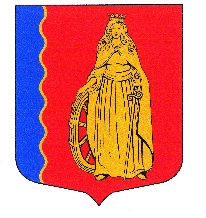 МУНИЦИПАЛЬНОЕ ОБРАЗОВАНИЕ«МУРИНСКОЕ ГОРОДСКОЕ ПОСЕЛЕНИЕ»ВСЕВОЛОЖСКОГО МУНИЦИПАЛЬНОГО РАЙОНАЛЕНИНГРАДСКОЙ ОБЛАСТИСОВЕТ ДЕПУТАТОВ ЧЕТВЕРТОГО СОЗЫВАРЕШЕНИЕ«03» апреля 2024 г.                              г. Мурино                                                   № 334В соответствии с Федеральным законом от 06.10.2003 № 131-ФЗ «Об общих принципах организации местного самоуправления в Российской Федерации», Уставом муниципального образования «Муринское городское поселение» Всеволожского муниципального района Ленинградской области, с учетом обращения Ленинградского областного комитета по управлению государственным имуществом от 29.02.2024 № 01-10-2717/2024, советом депутатов принятоРЕШЕНИЕ:1. Передать из собственности муниципального образования «Муринское городское поселение» Всеволожского муниципального района Ленинградской области в государственную собственность Ленинградской области следующие объекты недвижимого имущества:- земельный участок с кадастровым номером 47:07:0000000:94095, площадью 9509 кв.м, расположенный по адресу: Ленинградская область, Всеволожский район, г. Мурино, категория земель: «земли населенных пунктов», вид разрешенного использования: «земельные участки (территории) общего пользования»;- земельный участок с кадастровым номером 47:07:0722001:98158, площадью 457 кв.м, расположенный по адресу: Ленинградская область, Всеволожский район, г. Мурино, категория земель: «земли населенных пунктов», вид разрешенного использования: «автомобильный транспорт»;- земельный участок с кадастровым номером 47:07:0000000:90887, площадью 213 кв.м, расположенный по адресу: Ленинградская область, Всеволожский муниципальный район, Муринское сельское поселение, пос. Мурино, категория земель: «земли населенных пунктов», вид разрешенного использования: «размещение дорог».2. Опубликовать настоящее решение в газете «Муринская панорама» и на официальном сайте в информационно-телекоммуникационной сети Интернет www.администрация-мурино.рф.3. Настоящее решение вступает в силу со дня его принятия.4. Контроль за исполнением настоящего решения возложить на постоянную комиссию по бюджету, налогам, инвестициям, экономическому развитию, торговле и предпринимательству.Глава муниципального образования                                                        Д.В. Кузьмин О передаче недвижимого имущества из собственности МО«Муринское городское поселение» Всеволожского муниципального района Ленинградской областив государственную собственность Ленинградской области